
 Консультация для воспитателей «Развитие познавательно-исследовательской деятельности дошкольников через организацию детского экспериментирования»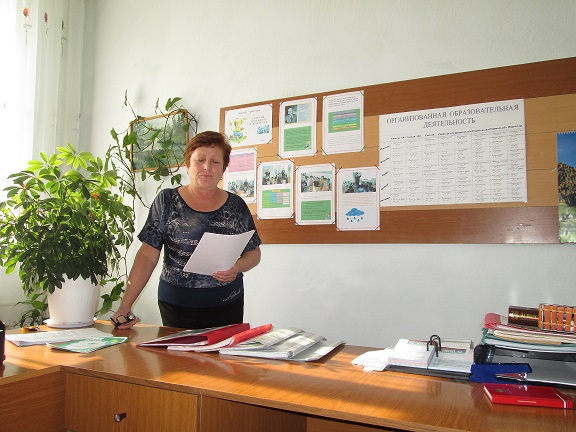                                                                  Ответственная:Замбурова З.С.Актуальность проблемы повышения качества дошкольного образования на современном этапе подтверждается заинтересованностью со стороны государства вопросами воспитания и развития детей дошкольного возраста. Примером является принятие ФГОС ДО, согласно ему программа должна обеспечивать развитие личности детей дошкольного возраста в различных видах деятельности и трактует познавательное развитие как образовательную область, сущность которой раскрывает следующим образом:- развитие любознательности и познавательной мотивации;- формирование познавательных действий, становление сознания;- развитие воображения и творческой активности;- формирование первичных представлений о себе, других людях, объектах окружающего мира, их свойствах и отношениях .Дети по природе своей исследователи. Неутолимая жажда новых впечатлений, любознательность, постоянное стремление экспериментировать, самостоятельно искать новые сведения о мире традиционно рассматриваются как важнейшие черты детского поведения.
В соответствии с ФГОС дошкольного образования и с требованиями к результатам освоения основой образовательной программы, представленных в виде целевых ориентиров на этапе завершения уровня дошкольного образования: одним из ориентиров является любознательность.Ребёнок задаёт вопросы, касающиеся близких и далёких предметов, и явлений, интересуется причинно-следственными связями (как? почему? зачем?), пытается самостоятельно придумывать объяснения явлениям природы и поступкам людей. Склонен наблюдать, экспериментировать.Исследовательская деятельность вызывает огромный интерес у детей. Исследования предоставляют, возможность ребенку самому найти ответы на вопросы «как?» и «почему?». Исследовательская активность – естественное состояние ребенка, он настроен на познание мира, он хочет все знать, исследовать, открыть, изучить – значит сделать шаг в неизведанное. Это огромная возможность для детей думать, пробовать, экспериментировать, а самое главное самовыражаться.Одним из эффективных методов познания закономерностей и явлений окружающего мира является метод экспериментирования, который относится к познавательно-речевому развитию. Детское экспериментирование имеет огромный развивающий потенциал.Главное его достоинство заключается в том, что оно дает детям реальные представления о различных сторонах изучаемого объекта, о его взаимоотношениях с другими объектами и средой обитания.Детское экспериментирование тесно связано с другими видами деятельности – наблюдением, развитием речи (умение чётко выразить свою мысль облегчает проведение опыта, в то время как пополнение знаний способствует развитию речи).В процессе экспериментирования словарь детей пополняется словами, обозначающими сенсорные признаки свойства, явления или объекта природы (цвет, форма, величина: мнётся - ломается, высоко - низко - далеко, мягкий - твёрдый - тёплый и прочее).Цели экспериментирования - это:Поддерживать интерес дошкольников к окружающей среде, удовлетворять детскую любознательность.Развивать у детей познавательные способности (анализ, синтез, классификация, сравнение, обобщение);Развивать мышление, речь – суждение в процессе познавательно – исследовательской деятельности: в выдвижении предположений, отборе способов проверки, достижении результата, их интерпретации и применении в деятельности.Продолжать воспитывать стремление сохранять и оберегать природный мир, видеть его красоту, следовать доступным экологическим правилам в деятельности и поведении.Формировать опыт выполнения правил техники безопасности при проведении опытов и экспериментов.В условиях нашего ДОУ используем только элементарные опыты и эксперименты.
Их элементарность заключается:во - первых, в характере решаемых задач: они неизвестны только детям;во – вторых, в процессе этих опытов не происходит научных открытий, а формируются элементарные понятия и умозаключения;в - третьих, они практически безопасны;в - четвертых, в такой работе используется обычное бытовое, игровое и нестандартное оборудование.По способу применения эксперименты делятся на демонстрационные и фронтальные, однократные или циклические (цикл наблюдений за водой, за ростом растений, помещённых в разные условия и т.д.)Демонстрационные проводит воспитатель, а дети следят за его выполнением. Эти эксперименты проводятся тогда, когда исследуемый объект существует в единственном экземпляре, когда он не может быть дан в руки детей или он представляет для детей определённую опасность (например, при использовании горящей свечи).Положительные стороны демонстрационного метода:
1. Практически исключены ошибки при проведении опытов.
2. При демонстрации всего одного объекта воспитателю легче распределить внимание между объектом и детьми, установить с ними контакт, следить за качеством усвоения знаний.
3. Во время демонстрационных наблюдений проще следить за соблюдением дисциплины.
4. Уменьшен риск нарушений правил безопасности и возникновения непредвиденных ситуаций.
5. Проще решаются вопросы гигиены.Фронтальный метод – это, когда эксперимент проводят сами дети.
Эксперименты этого типа компенсируют недостатки демонстрационных экспериментов. Но они тоже имеют свои «плюсы» и «минусы». Сильные стороны фронтальных экспериментов выражаются в том, что дети могут:
 - хорошо видеть мелкие детали;
 - рассмотреть объект со всех сторон;
 - использовать для обследования все анализаторы;
 - реализовать заложенную в них потребность к деятельности;
 - работать в индивидуальном ритме, уделять каждой процедуре столько времени, сколько требуется при своем уровне подготовленности и сформированности навыков.
 - эмоциональное воздействие фронтальных игр-экспериментов намного выше, чем демонстрационных;
 - процесс обучения индивидуализирован.
Содержание опытно – экспериментальной деятельности построено из четырёх блоков педагогического процесса.
1. Непосредственно-организованная деятельность с детьми (плановые эксперименты). Для последовательного поэтапного развития у детей исследовательских способностей, воспитателями разработан перспективный план опытов и экспериментов.2. Совместная деятельность с детьми (наблюдения, труд, художественное творчество). Связь детского экспериментирования с изобразительной деятельностью двусторонняя. Чем сильнее будут развиты изобразительные способности ребёнка, тем точнее будет зарегистрирован результат природоведческого эксперимента. В то же время чем глубже ребёнок изучит объект в процессе ознакомления с природой, тем точнее он передаст его детали во время изобразительной деятельности.
3. Самостоятельная деятельность детей (работа в лаборатории).4. Совместная работа с родителями (участие в различных исследовательских проектах).Китайская пословица гласит: «Расскажи — и я забуду, покажи — и я запомню, дай попробовать — и я пойму». Усваивается все прочно и надолго, когда ребенок слышит, видит и делает сам. Вот на этом и основано активное внедрение детского экспериментирования в ДОУ. Мы уделяем большой акцент на создание условий для самостоятельного экспериментирования и поисковой активности детей. Наша задача – помочь детям в проведении этих исследований, сделать их полезными.В мини - лаборатории (центре науки) могут быть выделены зоны:для постоянной выставки, где дети размещают музей, различные коллекции, экспонаты, редкие предметы (раковины, камни, кристаллы, перья и т.д.);для приборов;для выращивания растений;для хранения материалов (природного, «бросового»);для проведения опытов;для неструктурированных материалов (стол «песок - вода» или ёмкость для воды, песка, мелких камней и т.д.).Для развития познавательной активности детей и поддержания интереса к экспериментальной деятельности в группах должны быть подобраны места и оборудования для «Детской научной лаборатории», а также уголки экспериментирования, уголки постоянно пополняются новыми материалами в соответствии с возрастом детей и их интересами.
В младшем дошкольном возрасте исследовательская деятельность направлена на предметы живой и неживой природы через использование опытов и экспериментов. Опыт работы наших воспитателей доказывает, что элементарное экспериментирование доступно уже детям раннего, младшего возраста.
Они с удовольствием обследуют глину и песок, познавая их свойства; плещутся в воде, открывая ее тайны; отправляют в плавание кораблики, ловят ветерок, пробуют делать пену; превращают снег в воду, а воду - в льдинки.Во второй младшей группе дети осваивают действия по переливанию, пересыпанию различных материалов и веществ.
Знакомятся со свойствами некоторых материалов и объектов неживой природы: воды; солнечных лучей; льда; снега; стекла. Узнают об источниках света, о том, что если светить на предмет, то появится тень; о том, что разные предметы и животные издают разные звуки и др.
Подводить детей к пониманию таких природных явлений, как дождь. 

Одно из направлений детской экспериментальной деятельности, которое мы активно используем – опыты.
Опыты проводятся  как на занятиях, так и в свободной деятельности.Благодаря опытам дети сравнивают, сопоставляют, делают выводы, высказывают свои суждения и умозаключения. Большую радость, удивление и даже восторг они испытывают от своих маленьких и больших открытий, которые вызывают у детей чувство удовлетворения от проделанной работы.У детей 4-5 лет появляются первые попытки работать самостоятельно, но визуальный контроль со стороны взрослого необходим – для обеспечения безопасности и для моральной поддержки, так как без постоянного поощрения и выражения одобрения деятельность четырёхлетнего ребёнка быстро затухает.В средней группе познакомили детей с переходом тел из одного состояния в другое (вода-лёд-вода), показали взаимосвязь с живой природой.
Так же с детьми 4-5 лет исследуем и объекты неживой природы: песок, глина, снег, камни, воздух, вода, пробуем делать пену и пр.
В средней группе впервые начинают проводить эксперименты по выяснению причин отдельных явлений, например: «Почему этот камешек нагрелся сильнее?» — «Потому что он имеет черный цвет»; «Этот платочек высох быстрее. Почему?» — «Потому что мы его повесили на батарею».
Так же в процессе экспериментирования стимулируем детей задавать вопросы, выделять последовательность действий, отражать их в речи при ответе на вопросы типа: что мы делали? что мы получили? почему?Экспериментальная деятельность дает детям возможность тесного общения, проявления самостоятельности, самоорганизации, свободу действий и ответственность, позволяет осуществлять сотрудничество как со взрослыми, так и со сверстниками.Одной из оптимальных технологий, поддерживающей компетентно-ориентированный подход в образовании, считается метод проектов. Использование метода проекта позволяет развивать познавательные способности детей, научить самостоятельному конструированию своих знаний, ориентировке в информационном пространстве, развить критическое мышление.Работа с родителямиИзвестно, что ни одну воспитательную или образовательную задачу нельзя успешно решить без плодотворного контакта с семьей и полного взаимопонимания между родителями и педагогом.
Экспериментальная деятельность вовлекает, «притягивает» к себе не только дошкольников, но и их родителей. С этой целью проводить родительские собрания, консультации, на которых пытаемся объяснить, родителям, что главное – дать ребёнку импульс к самостоятельному поиску новых знаний, что не надо делать за ребёнка его работу.Итак, можно сказать, что на протяжении дошкольного возраста, наряду с игровой, огромное значение в развитии личности ребенка имеет исследовательская деятельность, в процессе которой идет обогащение памяти ребенка, активизируются его мыслительные процессы.Проведение экспериментов, занимательных опытов из доступных материалов, коллекционирование развивает наблюдательность, расширяет кругозор детей, углубляет знания, приучает к усидчивости и аккуратности, дает навыки исследовательской деятельности.В заключение хочется процитировать слова К. Е. Тимирязева: «Люди, научившиеся… наблюдениям и опытам, приобретают способность сами ставить вопросы и получать на них фактические ответы на более высоком умственном и нравственном уровне в сравнении с теми, кто такой школы не прошел».